H I R D E T M É N YMagyar Posta Zrt. felhívásaAjánlati Felhívása nyílt társasági eljárás lefolytatásáraAz eljárás tárgya: „Öntapadós fóliatasakok gyártása és szállítása 2024.” tárgyú nyílt társasági eljárásAjánlatkérő neve és címe: Magyar Posta Zrt. Beszerzési Igazgatóság, 1138 Budapest, Dunavirág u. 2-6. Szerződés meghatározása: adásvételi keretszerződésA Magyar Posta Zrt. (1138 Budapest, Dunavirág utca 2-6.) a továbbiakban MP vagy Ajánlatkérő, társasági eljárást hirdet „Öntapadós fóliatasakok gyártása és szállítása 2024.” tárgyban a Műszaki leírásban meghatározott műszaki- technikai követelményeknek megfelelően és a szerződés-tervezetben meghatározottak szerint.Ajánlatkérés módja: Az ajánlatkérés az SAP Ariba elektronikus tendereztetési rendszerében, e-Tendering keretében történik. Az ajánlat(ok) benyújtását követően szükség szerint e-Aukció (azaz elektronikus árlejtés) és/vagy személyes ártárgyalás megtartásával. A követelmények további részletes leírását az Ajánlati Felhívás tartalmazza.Rendelkezés a közös ajánlattétel és a rész-ajánlattétel lehetőségéről vagy annak kizárásáról: Jelen ajánlati felhívással kapcsolatban Ajánlatkérő többváltozatú ajánlattétel lehetőségét nem engedi meg.Jelen Ajánlati felhívással kapcsolatban Ajánlatkérő a részajánlat tétel lehetőségét nem engedélyezi.Ajánlatkérő a szerződés teljesítésébe alvállalkozók bevonását engedélyezi.Az ajánlatok feltöltésének határideje: Ajánlatkérő a részletes ajánlati felhívás szerint elkészített ajánlatokat az ARIBA rendszerbe kéri feltölteni, legkésőbb 2024. március 21-én 12:00 óráigA felhívás és mellékleteinek rendelkezésre bocsátásának feltételei: Jelen rövidített Ajánlati Felhívás tájékoztató jellegű, tekintettel arra, hogy a beszerzési eljárás az Ariba tendereztető rendszerén kerül lebonyolításra. Az ajánlattétel részletes feltételei – regisztrációt követően – megtalálhatóak az SAP Ariba felületén. Kérjük, látogassanak el a http://magyarposta.supplier-eu.ariba.com/register  oldalra, és szíveskedjenek a regisztrációt elvégezniA részletes Ajánlati Felhívás megismeréséhez kérjük az alábbi elérhetőségekre megküldeni Ajánlattevő alábbi adatait:- Cég neve, címe.- Kapcsolattartó neve, telefonszáma, e-mail címe.Az Ajánlati Felhívás az SAP Ariba rendszerében megtekinthető a hirdetmény megjelenésének napjától kezdődően, a rendszerben történő regisztrációt követően az ajánlattételi határidő (feltöltési határidő) időpontjáig.Jelen hirdetmény tájékoztató jellegű!Magyar Posta Zártkörűen Működő RészvénytársaságBeszerzési IgazgatóságMagyar Posta Zártkörűen Működő RészvénytársaságBeszerzési Igazgatóság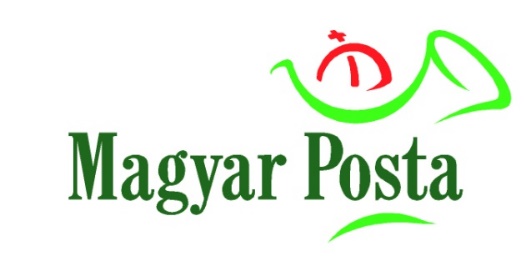 1138 Budapest, Dunavirág u. 2-6.1138 Budapest, Dunavirág u. 2-6.Adószám: 10901232-2-44Postacím:Budapest 1540NévE-mail címTelefonHorváth Szilviadr.Major RitaHorvath.Szilvia@posta.huMajor.Rita@posta.hu+36 (30) 772-3836+36 (30) 771-0349